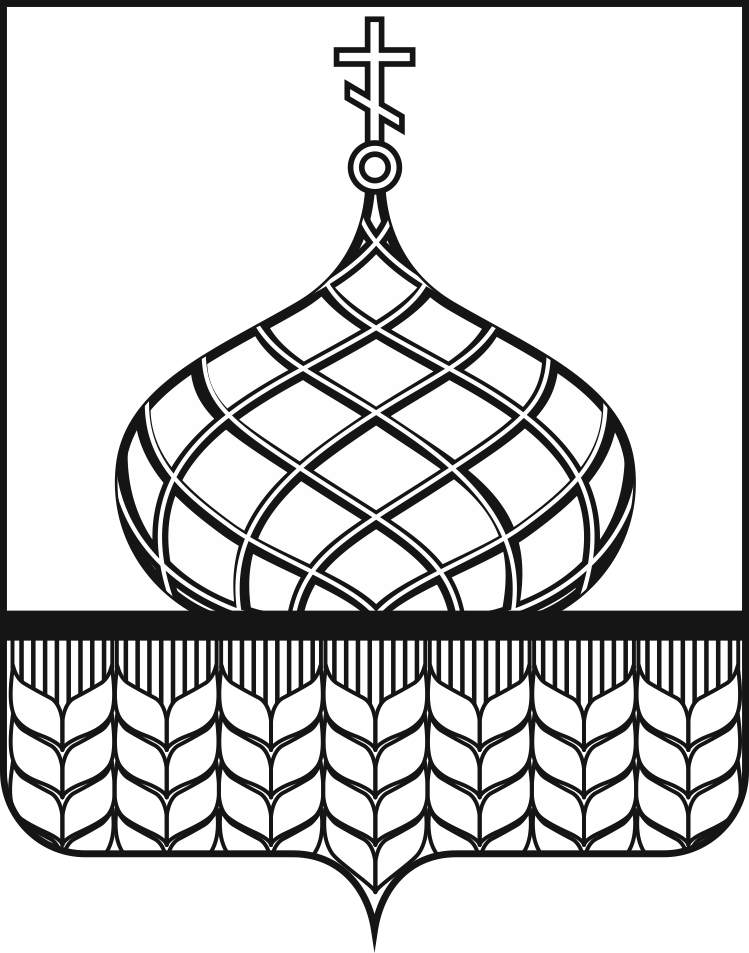 АДМИНИСТРАЦИЯ АННИНСКОГО  МУНИЦИПАЛЬНОГО РАЙОНАВОРОНЕЖСКОЙ ОБЛАСТИРАСПОРЯЖЕНИЕот   29.10.  2021 г.   № 424-р                     п.г.т. Анна В соответствии со ст. 39.18 Земельного кодекса Российской Федерации от 25.10.2001 года №136-ФЗ, ст. 3.3 Федерального закона от 25октября 2001г. N137-ФЗ "О введении в действие Земельного кодекса Российской Федерации"     и на основании поступивших  заявлений от Гильфанова Дмитрия Игоревича  о намерении участвовать в аукционе в отношении земельных участков (Приложение №1) в течение  тридцати  дней  со дня опубликования     07.10.2021  года   извещений  о приеме заявлений граждан и КФХ о  намерении участвовать в аукционе по извещениям   № 071021/0054097/02  лот  №2 и                       № 071021/0054097/03,  №1Отказать в предоставлении земельных участков (Приложение №1) без проведения аукциона лицу, обратившемуся с таким заявлением о предоставлении земельных участков Крестьянскому хозяйству «Новая Жизнь».Провести открытый  аукциона  среди граждан и крестьянских (фермерских) хозяйств на право заключения договоров аренды земельных участков из земель сельскохозяйственного назначения, государственная собственность на который не разграничена, для сельскохозяйственного использования (Приложение №1), цель предоставления  земельных участков: для осуществления крестьянским (фермерским) хозяйством его деятельности.Опубликовать настоящее распоряжение в порядке, установленном для официального опубликования (обнародования) муниципальных правовых актов уставом Новокурлакского сельского поселения Аннинского муниципального района Воронежской области, по месту нахождения земельных участков  и разместить  настоящее извещение на официальном сайте   www.torgi.gov. ru, а также на официальном сайте Аннинского муниципального района Воронежской области в информационно-телекоммуникационной сети "Интернет" www. annaraionadm.ru и на официальных сайтах  Новокурлакского   сельского  поселения  Аннинского муниципального района Воронежской области в информационно-телекоммуникационной сети "Интернет" admnevkurlak.ru- по месту нахождения земельных  участков.Возложить контроль за выполнением настоящего распоряжения на председателя комитета по управлению муниципальным имуществом администрации Аннинского муниципального района Ж.Н. Лопатину.                                                                                                                                   Приложение № 1к  распоряжению                                                                                                              администрации Аннинского                                                                                                                      муниципального района Воронежской области№   424-р   от    29.10.2021  года.Земельные участки, государственная собственность на которые не разграничена, для предоставления в аренду, с целью предоставления гражданам и крестьянским (фермерским) хозяйствам для осуществления крестьянским (фермерским) хозяйством его деятельности:-земельный участок из земель сельскохозяйственного назначения, площадью                   49261 кв.м. с кадастровым номером 36:01:0730001:169, местоположение: Воронежская область, р-н Аннинский, Новокурлакское сельское  поселение, с/а в границах СХА «Старый Курлак»,  вид разрешенного  использования: для сельскохозяйственное использование;-земельный участок из земель сельскохозяйственного назначения, площадью  798154 кв.м. с кадастровым номером 36:01:0730002:103, местоположение: Воронежская область, р-н Аннинский, Новокурлакское сельское  поселение, земли с/а в границах СХА «Новый Курлак», южная часть кадастрового квартала 36:01:0730002,  вид разрешенного  использования:  сельскохозяйственное использование.Об отказе в предоставлении земельных участков из земель сельскохозяйственного назначения,  вид разрешенного использования:   сельскохозяйственное использование, расположенных на территории Новокурлакского сельского поселения Аннинского муниципального района Воронежской области,  для предоставления в аренду, без проведения аукциона.Глава Аннинского муниципального районаВ.И. Авдеев